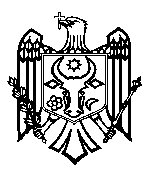 СЧЕТНАЯ ПАЛАТА РЕСПУБЛИКИ МОЛДОВА Перевод ПОСТАНОВЛЕНИЕ №38от 28 июля 2020 годапо Отчету финансового аудита по Отчету Правительства об исполнении государственного бюджета за 2019 годСчетная палата в присутствии г-на Сергея Пушкуцы, вице-премьер-министра, министра финансов; г-жи Анжелы Ворониной, государственного секретаря Министерства финансов; г-жи Татьяны Иваничикиной, государственного секретаря Министерства финансов; г-жи Людмилы Ботнарь, врио директора Государственной налоговой службы; г-на Серджиу Бурдужи, директора Таможенной службы; г-на Максима Чобану, начальника Управления Государственного казначейства Министерства финансов; г-жи Надежды Слова, начальника Отдела отчетности в рамках Управления Государственного казначейства Министерства финансов; г-жи Натальи Склярук, начальника Управления бюджетных политик и синтеза Министерства финансов; г-жи Людмилы Попа, начальника Управления анализа, мониторинга и оценки политик Министерства финансов, а также других ответственных лиц, в рамках видео заседания, организованного в связи с объявлением чрезвычайного положения по всей территории Республики Молдова, руководствуясь ст.3 (1) и ст.5 (1) a) Закона об организации и функционировании Счетной палаты Республики Молдова, рассмотрела Отчет финансового аудита по Отчету Правительства об исполнении государственного бюджета за 2019 год.Миссия внешнего публичного аудита была проведена согласно Программам аудиторской деятельности Счетной палаты на 2019 и 2020 годы, с целью предоставления разумного подтверждения относительно того, что Отчет Правительства об исполнении государственного бюджета за 2019 год не содержит существенных искажений, связанных с мошенничеством или ошибками, а также составления заключения.Внешний публичный аудит был проведен в соответствии с Международными стандартами Высших органов аудита, применяемыми Счетной палатой.Рассмотрев Отчет аудита, Счетная палатаУСТАНОВИЛА:Отчет Правительства об исполнении государственного бюджета за 2019 год, составленный Министерством финансов за бюджетный год, завершенный 31 декабря 2019 года, по всем существенным аспектам кассового исполнения предоставляет правильное и достоверное отражение положения в соответствии с применяемой базой по составлению финансовой отчетности.Исходя из вышеизложенного, на основании ст.14 (2), ст.15 d) и ст.37 (2) Закона №260 от 07.12.2017, Счетная палатаПОСТАНОВЛЯЕТ:1. Утвердить Отчет финансового аудита по Отчету Правительства об исполнении государственного бюджета за 2019 год, приложенный к настоящему Постановлению.2. Настоящее Постановление и Отчет аудита направить:2.1. Министерству финансов для рассмотрения результатов аудита, с занятием позиции в отношении установленных ситуаций и утверждением плана мероприятий по внедрению рекомендаций, содержащихся в Отчете аудита, а также повторяющихся, а именно:развивать/дополнить нормативную базу положениями относительно исполнения и выплаты средств внешнего финансирования, поступающих исключительно посредством казначейской системы (рекомендация повторяется); соблюдать и придерживаться положений нормативных актов относительно процесса включения для финансирования из бюджета объектов капитальных инвестиций, с обеспечением эффективной системы по осуществлению мониторинга выполнения объектов капитальных вложений (рекомендация повторяется);осуществлять мониторинг по недопущению иммобилизации бюджетных средств центральными публичными органами в образование обязательств, учитывая процесс регистрации договоров закупок через казначейскую систему (рекомендация повторяется);обеспечить разработку, совместно с Министерством образования, культуры и исследований, методологии расчета трансфертов специального назначения при финансировании учебных заведений (дошкольных учреждений, лицеев-интернатов спортивного профиля, школ-интернатов, центров дошкольного образования и др.), а также дополнение методологических норм со ссылкой на определение трансфертов, предназначенных для начальных школ, гимназий и лицеев и др. (рекомендация повторяется);2.2. Правительству Республики Молдова для информирования и принятия мер с целью осуществления мониторинга обеспечения внедрения рекомендаций аудита;2.3. Президенту Республики Молдова для информирования;2.4. Парламенту Республики Молдова для информирования и рассмотрения, при необходимости, в рамках Парламентской комиссии по контролю публичных финансов.3. В результате повторения невнедренных рекомендаций и частично внедренных, а также исполнения на уровне 71,4% рекомендаций предыдущей аудиторской миссии, исключить из режима мониторинга Постановление Счетной палаты №44 от 28 мая 2019 года „По Отчету финансового аудита Отчета Правительства об исполнении государственного бюджета за 2018 год”.4. Настоящее Постановление вступает в силу с даты публикации в Официальном мониторе Республики Молдова и может быть оспорено предварительным заявлением в эмитирующем органе в течение 30 дней с даты публикации. В спорном административном порядке, Постановление может быть обжаловано в Суде Кишинэу, месторасположения Рышкань (МД-2068, мун. Кишинэу, ул. Киевская №3) в течение 30 дней с даты сообщения ответа относительно предварительного заявления или с даты истечения срока, предусмотренного для его решения.5. О предпринятых действиях по выполнению подпункта 2.1. из настоящего Постановления проинформировать Счетную палату в течение до 6 месяцев с даты вступления в силу Постановления. Постановление и Отчет финансового аудита по Отчету Правительства об исполнении государственного бюджета за 2019 год публикуются в Официальном мониторе Республики Молдова и размещаются на официальном сайте Счетной палаты (http://www.ccrm.md/hotariri-si-rapoarte-1-95).Мариан ЛУПУ,Председатель.